Z P R A V O D A J – 2 . K L Z – A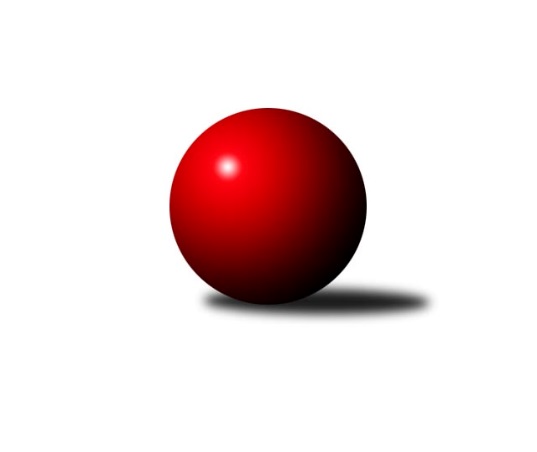 16Ročník 2018/2019	              16.2.2019              Zde posílám nový zpravodaj, dodatečně byl zjištěn neoprávněný start v utkání Poděbrady – Náchod B, výsledek hráčky Kateřiny Majerové byl anulován, výsledek utkání se rázem obrátil k prospěchu domácích hráček Poděbrad, navíc rozpis soutěže má na toto provinění „bonus“ pro družstvo v podobě odečtu 2 bodů v konečné tabulce na konci soutěže.           Rázem je tímto krokem Jihlava opět ve vedení v soutěži a má teoreticky náskok až 5 bodů, protože od Náchoda B i Pelhřimova má jedno utkání k dobru. Nejlepšího výkonu v tomto kole: 3195 dosáhlo družstvo: Kuželky Jiskra HazlovNejlepší výkon kola: 603 - Lucie TauerováSouhrnný přehled výsledků:Kuželky Jiskra Hazlov 	- TJ Biž. Jablonec n. Nisou 	6:2	3195:3063	(16.0:8.0)	16.2.KK Jiří Poděbrady 	- SKK Primátor Náchod B	5:3	3154:2654	(13.0:11.0)	16.2.
Hostujícímu družstvu za tento zápas budou v konečné tabulce odečteny 2 bodyTJ Neratovice	- SK Žižkov Praha	2:6	3087:3175	(10.0:14.0)	16.2.TJ Sparta Kutná Hora 	- TJ Sokol Chýnov	1:7	3023:3182	(6.0:18.0)	16.2.TJ Spartak Pelhřimov 	- TJ Loko. Ústí nad Labem	1:7	3111:3166	(9.5:14.5)	16.2.Tabulka družstev:	1.	KK PSJ Jihlava	14	12	0	2	76.5 : 35.5 	196.5 : 139.5 	 3170	24	2.	SKK Primátor Náchod B	15	11	1	3	81.0 : 39.0 	207.5 : 152.5 	 3116	23*	3.	TJ Spartak Pelhřimov	15	10	1	4	74.0 : 46.0 	189.0 : 171.0 	 3116	21	4.	SK Žižkov Praha	15	9	0	6	72.0 : 48.0 	202.5 : 157.5 	 3129	18	5.	KK Jiří Poděbrady	14	6	1	7	53.0 : 59.0 	162.0 : 174.0 	 3041	13	6.	Kuželky Jiskra Hazlov	14	6	1	7	52.0 : 60.0 	167.0 : 169.0 	 3082	13	7.	TJ Sparta Kutná Hora	15	6	1	8	50.0 : 70.0 	166.0 : 194.0 	 3026	13	8.	TJ Lokomotiva Ústí nad Labem	14	6	0	8	54.5 : 57.5 	170.0 : 166.0 	 3150	12	9.	TJ Bižuterie Jablonec nad Nisou	15	6	0	9	54.0 : 66.0 	168.5 : 191.5 	 3054	12	10.	TJ Sokol Chýnov	14	3	0	11	38.0 : 74.0 	146.5 : 189.5 	 3085	6	11.	TJ Neratovice	15	2	1	12	35.0 : 85.0 	144.5 : 215.5 	 3032	5  * Družstvu SKK Primátor Náchod B budou v konečné tabulce odečteny 2 body 
Podrobné výsledky kola:	 Kuželky Jiskra Hazlov 	3195	6:2	3063	TJ Biž. Jablonec nad Nisou 	Lucie Tauerová	157 	 163 	 145 	138	603 	 4:0 	 521 	 125	133 	 133	130	Jitka Šklíbová	Linda Lidman	151 	 135 	 143 	139	568 	 3:1 	 496 	 97	154 	 132	113	Lenka Stejskalová	Andrea Trampuschová	124 	 121 	 104 	118	467 	 3:1 	 458 	 121	119 	 114	104	Iveta Seifertová st.	Eva Kotalová	137 	 137 	 112 	132	518 	 1:3 	 543 	 134	157 	 117	135	Olga Syková	Klára Jarinová	127 	 141 	 106 	125	499 	 2:2 	 550 	 119	137 	 135	159	Jana Florianová	Karoline Utikalová	140 	 126 	 137 	137	540 	 3:1 	 495 	 110	145 	 107	133	Jana GembecováRozhodčí: Norbert SchneiderNejlepší výkon utkání: 603 - Lucie Tauerová	 KK Jiří Poděbrady 	3154	5:3	2654	SKK Primátor Náchod B	Vlasta Kohoutová	149 	 117 	 106 	125	497 	 2:2 	 528 	 119	143 	 144	122	Denisa Kovačovičová	Zdeňka Dejdová	157 	 128 	 133 	154	572 	 3:1 	 537 	 129	147 	 132	129	Adéla Víšová	Magdaléna Moravcová	116 	 127 	 127 	124	494 	 1:3 	 546 	 142	125 	 139	140	Denisa Nálevková	Lenka Honzíková	150 	 128 	 142 	141	561 	 4:0 	 0 	 	0 	 0		neoprávněný start	Jitka Vacková	133 	 130 	 131 	129	523 	 1:3 	 541 	 144	141 	 140	116	Lucie Slavíková	Zuzana Holcmanová	124 	 139 	 118 	126	507 	 2:2 	 502 	 142	119 	 114	127	Helena Mervartovározhodčí: Miláček Jiří
Hostujícímu družstvu za tento zápas budou v konečné tabulce odečteny 2 bodyNejlepší výkon utkání: 572 - Zdeňka Dejdová	 TJ Neratovice	3087	2:6	3175	SK Žižkov Praha	Karolína Kovaříková	142 	 117 	 144 	132	535 	 3:1 	 496 	 130	129 	 127	110	Blanka Mizerová	Hana Mlejnková	127 	 125 	 133 	115	500 	 1:3 	 512 	 118	132 	 141	121	Hedvika Mizerová	Anna Doškářová	136 	 116 	 153 	119	524 	 2:2 	 509 	 124	121 	 128	136	Irini Sedláčková	Tereza Nováková	111 	 132 	 120 	116	479 	 1:3 	 542 	 126	129 	 141	146	Lucie Řehánková	Eva Dvorská	129 	 130 	 126 	127	512 	 1:3 	 543 	 118	138 	 149	138	Blanka Mašková	Lucie Holubová	143 	 138 	 120 	136	537 	 2:2 	 573 	 142	149 	 155	127	Lenka Boštickározhodčí: Tajč VladislavNejlepší výkon utkání: 573 - Lenka Boštická	 TJ Sparta Kutná Hora 	3023	1:7	3182	TJ Sokol Chýnov	Eva Renková	139 	 119 	 130 	115	503 	 1:3 	 507 	 125	127 	 135	120	Miroslava Cízlerová	Jana Abrahámová	118 	 128 	 129 	125	500 	 0:4 	 555 	 148	135 	 131	141	Zuzana Mihálová	Jitka Bulíčková	140 	 135 	 140 	128	543 	 3:1 	 526 	 139	133 	 120	134	Věra Návarová	Klára Miláčková	135 	 107 	 139 	134	515 	 2:2 	 551 	 141	144 	 133	133	Jana Takáčová	Ivana Kopecká	128 	 115 	 130 	118	491 	 0:4 	 512 	 130	122 	 140	120	Alena Kovandová	Marie Adamcová	105 	 127 	 122 	117	471 	 0:4 	 531 	 132	138 	 124	137	Dita Kotorovározhodčí: Vítězslav VyhlídalNejlepší výkon utkání: 555 - Zuzana Mihálová	 TJ Spartak Pelhřimov 	3111	1:7	3166	TJ Loko. Ústí nad Labem	Kateřina Carvová	120 	 123 	 136 	126	505 	 1:3 	 577 	 165	145 	 148	119	Věra Slezáčková	Josefína Vytisková	148 	 114 	 140 	123	525 	 1:3 	 517 	 116	132 	 144	125	Jana Balzerová	Gabriela Knězů	136 	 125 	 121 	130	512 	 1:3 	 527 	 141	129 	 130	127	Barbora Vašáková	Aneta Kusiová	124 	 109 	 142 	152	527 	 1:3 	 535 	 131	121 	 155	128	Tereza Odstrčilová	Jana Pliešovská	122 	 125 	 127 	122	496 	 1.5:2.5 	 513 	 112	141 	 138	122	Lenka Chalupová	Štěpánka Vytisková	138 	 143 	 137 	128	546 	 4:0 	 497 	 130	131 	 120	116	Šárka Vohnoutovározhodčí: Bulíček JosefNejlepší výkon utkání: 577 - Věra SlezáčkováPořadí jednotlivců:	jméno hráče	družstvo	celkem	plné	dorážka	chyby	poměr kuž.	Maximum	1.	Jana Braunová	KK PSJ Jihlava	573.66	371.9	201.7	1.8	8/8	(612)	2.	Štěpánka Vytisková	TJ Spartak Pelhřimov 	555.39	368.6	186.8	2.6	7/8	(582)	3.	Lenka Boštická	SK Žižkov Praha	548.41	368.7	179.7	3.7	9/9	(579)	4.	Linda Lidman	Kuželky Jiskra Hazlov 	546.57	365.1	181.5	3.8	7/8	(583)	5.	Lucie Slavíková	SKK Primátor Náchod B	542.63	361.5	181.1	4.3	6/9	(569)	6.	Lucie Holubová	TJ Neratovice	540.96	360.8	180.2	3.8	7/8	(580)	7.	Jana Florianová	TJ Bižuterie Jablonec nad Nisou 	538.90	360.0	178.9	3.4	9/9	(576)	8.	Zuzana Mihálová	TJ Sokol Chýnov	536.17	362.6	173.5	7.3	7/8	(565)	9.	Blanka Mašková	SK Žižkov Praha	534.81	365.0	169.8	6.8	9/9	(566)	10.	Petra Dočkalová	KK PSJ Jihlava	533.92	364.8	169.1	4.2	6/8	(567)	11.	Tereza Odstrčilová	TJ Lokomotiva Ústí nad Labem	533.73	357.9	175.9	4.6	8/8	(563)	12.	Eliška Boučková	SKK Primátor Náchod B	532.13	362.3	169.8	4.3	6/9	(559)	13.	Denisa Kovačovičová	SKK Primátor Náchod B	532.10	360.1	172.0	4.7	7/9	(555)	14.	Barbora Vašáková	TJ Lokomotiva Ústí nad Labem	531.14	356.3	174.8	5.9	8/8	(547)	15.	Lucie Tauerová	Kuželky Jiskra Hazlov 	530.75	365.3	165.4	4.0	8/8	(603)	16.	Denisa Nálevková	SKK Primátor Náchod B	529.35	360.0	169.3	4.8	8/9	(566)	17.	Dita Kotorová	TJ Sokol Chýnov	528.48	358.3	170.1	4.6	7/8	(541)	18.	Aneta Kusiová	TJ Spartak Pelhřimov 	528.16	355.9	172.3	5.1	8/8	(561)	19.	Helena Mervartová	SKK Primátor Náchod B	526.50	359.2	167.4	5.8	8/9	(564)	20.	Jana Balzerová	TJ Lokomotiva Ústí nad Labem	526.47	364.0	162.5	5.8	6/8	(560)	21.	Zdeňka Dejdová	KK Jiří Poděbrady 	526.23	358.6	167.7	5.3	8/8	(601)	22.	Karolína Derahová	KK PSJ Jihlava	525.74	360.3	165.4	5.4	7/8	(571)	23.	Kateřina Katzová	SK Žižkov Praha	525.65	357.0	168.6	7.0	7/9	(561)	24.	Jitka Bulíčková	TJ Sparta Kutná Hora 	524.42	350.6	173.9	4.8	6/8	(559)	25.	Marta Kořanová	Kuželky Jiskra Hazlov 	524.23	356.7	167.5	7.5	7/8	(552)	26.	Adéla Víšová	SKK Primátor Náchod B	522.88	348.5	174.4	6.6	8/9	(576)	27.	Alena Kovandová	TJ Sokol Chýnov	522.70	351.3	171.4	5.0	8/8	(564)	28.	Eva Renková	TJ Sparta Kutná Hora 	522.66	359.5	163.1	6.0	8/8	(588)	29.	Gabriela Knězů	TJ Spartak Pelhřimov 	522.20	357.1	165.1	6.5	8/8	(556)	30.	Martina Melchertová	KK PSJ Jihlava	520.53	355.1	165.5	6.8	8/8	(567)	31.	Josefína Vytisková	TJ Spartak Pelhřimov 	519.29	348.0	171.3	5.3	7/8	(569)	32.	Lucie Řehánková	SK Žižkov Praha	519.06	355.6	163.4	5.7	9/9	(547)	33.	Jana Takáčová	TJ Sokol Chýnov	519.02	353.8	165.2	5.4	8/8	(551)	34.	Šárka Vohnoutová	TJ Lokomotiva Ústí nad Labem	517.61	343.9	173.7	5.4	7/8	(567)	35.	Šárka Vacková	KK PSJ Jihlava	516.02	352.0	164.0	8.3	6/8	(555)	36.	Michaela Moravcová	KK Jiří Poděbrady 	515.29	356.6	158.7	7.6	7/8	(565)	37.	Jitka Šklíbová	TJ Bižuterie Jablonec nad Nisou 	512.44	356.2	156.3	6.7	9/9	(538)	38.	Karoline Utikalová	Kuželky Jiskra Hazlov 	512.32	345.9	166.4	6.5	8/8	(559)	39.	Zuzana Holcmanová	KK Jiří Poděbrady 	511.91	353.3	158.6	8.1	8/8	(566)	40.	Kateřina Carvová	TJ Spartak Pelhřimov 	510.88	353.6	157.3	8.4	8/8	(589)	41.	Karolína Kovaříková	TJ Neratovice	510.27	345.7	164.6	7.0	7/8	(554)	42.	Lenka Stejskalová	TJ Bižuterie Jablonec nad Nisou 	509.83	353.8	156.0	9.8	9/9	(572)	43.	Eva Rosendorfská	KK PSJ Jihlava	509.28	346.9	162.4	6.8	6/8	(556)	44.	Jana Gembecová	TJ Bižuterie Jablonec nad Nisou 	509.15	343.6	165.5	8.0	8/9	(543)	45.	Jana Abrahámová	TJ Sparta Kutná Hora 	505.41	350.0	155.4	9.8	8/8	(553)	46.	Věra Návarová	TJ Sokol Chýnov	505.18	354.2	150.9	9.1	8/8	(536)	47.	Irini Sedláčková	SK Žižkov Praha	504.39	347.6	156.8	6.5	8/9	(562)	48.	Magdaléna Moravcová	KK Jiří Poděbrady 	504.36	347.5	156.9	8.6	6/8	(531)	49.	Eva Dvorská	TJ Neratovice	504.03	343.3	160.8	7.6	8/8	(534)	50.	Miroslava Cízlerová	TJ Sokol Chýnov	500.13	354.9	145.2	10.0	8/8	(539)	51.	Iveta Seifertová st.	TJ Bižuterie Jablonec nad Nisou 	498.44	342.5	155.9	8.6	9/9	(534)	52.	Klára Miláčková	TJ Sparta Kutná Hora 	493.33	353.2	140.2	10.9	6/8	(521)	53.	Eva Kotalová	Kuželky Jiskra Hazlov 	492.58	349.8	142.8	10.5	8/8	(554)	54.	Hana Mlejnková	TJ Neratovice	489.33	338.9	150.4	9.5	7/8	(528)		Lucie Smrčková	TJ Spartak Pelhřimov 	577.00	374.0	203.0	3.0	1/8	(577)		Šárka Dvořáková	KK PSJ Jihlava	560.33	373.6	186.8	5.4	3/8	(598)		Miroslava Matejková	TJ Spartak Pelhřimov 	559.00	402.0	157.0	4.0	1/8	(559)		Věra Slezáčková	TJ Lokomotiva Ústí nad Labem	555.76	374.0	181.7	5.9	5/8	(577)		Dana Adamů	SKK Primátor Náchod B	550.00	361.0	189.0	4.5	2/9	(554)		Kamila Dvořáková	TJ Sparta Kutná Hora 	545.57	355.2	190.4	2.7	5/8	(620)		Kateřina Majerová	SKK Primátor Náchod B	539.63	364.8	174.9	3.6	4/9	(550)		Jana Komancová	Kuželky Jiskra Hazlov 	534.00	360.0	174.0	4.0	2/8	(540)		Olga Syková	TJ Bižuterie Jablonec nad Nisou 	531.65	359.2	172.5	6.3	4/9	(543)		Lenka Chalupová	TJ Lokomotiva Ústí nad Labem	521.83	352.0	169.8	4.0	3/8	(541)		Petra Štrosmajerová	TJ Spartak Pelhřimov 	521.17	356.3	164.8	4.1	4/8	(547)		Milena Mankovecká	SKK Primátor Náchod B	518.88	358.0	160.9	7.0	4/9	(537)		Lenka Honzíková	KK Jiří Poděbrady 	517.45	351.4	166.1	6.7	5/8	(561)		Anežka Motejlová	TJ Lokomotiva Ústí nad Labem	515.60	353.7	161.9	8.4	5/8	(532)		Eva Jandíková	TJ Lokomotiva Ústí nad Labem	513.90	355.8	158.2	7.5	5/8	(551)		Lada Tichá	KK Jiří Poděbrady 	513.00	350.8	162.2	7.3	4/8	(540)		Jana Samoláková	TJ Neratovice	510.73	354.6	156.1	9.0	5/8	(537)		Anna Sailerová	SK Žižkov Praha	510.00	345.0	165.0	7.7	3/9	(528)		Blanka Mizerová	SK Žižkov Praha	510.00	351.6	158.4	3.9	4/9	(554)		Jaroslava Fukačová	TJ Neratovice	509.90	344.0	165.9	8.2	4/8	(531)		Jitka Vacková	KK Jiří Poděbrady 	509.30	356.0	153.3	7.5	2/8	(530)		Tereza Nováková	TJ Neratovice	508.50	353.0	155.5	7.5	2/8	(538)		Ivana Kopecká	TJ Sparta Kutná Hora 	507.27	349.2	158.1	7.0	5/8	(544)		Marcela Bořutová	TJ Lokomotiva Ústí nad Labem	505.50	350.0	155.5	8.5	2/8	(526)		Marie Adamcová	TJ Sparta Kutná Hora 	503.00	358.8	144.2	9.7	2/8	(521)		Hedvika Mizerová	SK Žižkov Praha	500.44	349.2	151.2	8.2	5/9	(555)		Simona Matulová	KK PSJ Jihlava	500.22	359.9	140.3	13.1	3/8	(526)		Michaela Dušková	SKK Primátor Náchod B	498.00	333.5	164.5	7.0	2/9	(516)		Radana Krausová	KK PSJ Jihlava	498.00	343.0	155.0	11.0	1/8	(498)		Anna Doškářová	TJ Neratovice	495.92	335.6	160.3	9.9	5/8	(524)		Klára Jarinová	Kuželky Jiskra Hazlov 	494.30	344.6	149.7	9.5	4/8	(540)		Tereza Kovandová	TJ Sokol Chýnov	492.50	334.5	158.0	8.5	1/8	(524)		Michaela Weissová	KK Jiří Poděbrady 	489.40	338.2	151.2	9.4	5/8	(548)		Jana Pliešovská	TJ Spartak Pelhřimov 	488.75	346.7	142.1	10.2	5/8	(523)		Hana Barborová	TJ Sparta Kutná Hora 	486.67	342.0	144.7	9.7	3/8	(527)		Andrea Trampuschová	Kuželky Jiskra Hazlov 	483.25	335.8	147.5	9.2	4/8	(543)		Alžběta Doškářová	TJ Neratovice	477.75	337.0	140.8	13.3	4/8	(493)		Vlasta Kohoutová	KK Jiří Poděbrady 	474.67	332.2	142.5	12.3	3/8	(497)		Miroslava Utikalová	Kuželky Jiskra Hazlov 	471.00	323.5	147.5	9.0	2/8	(480)		Zdeňka Kvapilová	TJ Bižuterie Jablonec nad Nisou 	466.87	333.3	133.6	13.5	5/9	(481)		Zdeňka Vytisková	TJ Spartak Pelhřimov 	461.67	330.7	131.0	14.3	3/8	(497)		Lenka Klimčáková	TJ Sparta Kutná Hora 	456.00	325.0	131.0	11.0	1/8	(456)		Anna Zlámalová	TJ Neratovice	448.00	335.0	113.0	17.0	1/8	(448)		Iveta Seifertová ml.	TJ Bižuterie Jablonec nad Nisou 	441.00	321.0	120.0	15.0	1/9	(441)		Zdeňka Vokolková	TJ Sparta Kutná Hora 	420.00	308.0	112.0	21.0	3/8	(451)		Hana Peroutková	TJ Sokol Chýnov	417.33	305.7	111.7	20.5	3/8	(474)Sportovně technické informace:Zápisy z utkání mi prosím posílejte řádně vyplněné, první v pořadí je pouze příjmení (nepoužívejte pouze velká písmena) o řádek níže je jméno a o řádek níže je registrační číslo. Prosím, nezapomínat uvádět do poznámky v zápisu o utkání jasně status startu hráčky mimo soupisku.start náhradníkadopsání na soupiskuStále není jasno jak uvádět příjmení a jméno, je nutné použít diakritiku při vyplňování.Zápis mi prosím pošlete pouze, pokud si netroufnete ho zadat do výsledkového systému kuzelky.com, doporučuji si tento systém osahat co nejdříve, možná bude od další sezóny již povinnost všech družstev to tam zadávat.Všem jsem posílal přihlašovací údaje, pokud nebude někomu fungovat přihlášení ať mi napíše a já mu pošlu nové přihlašovací údaje. Po zadaní výsledků je zapotřebí zadání uložit, jinak se výsledek nepromítne do tabulky družstev.Systém kuzelky.com umožňuje zadávat výsledky průběžně v průběhu utkání.Nejlepší bude zápis z utkání zadáte nebo odešlete hned po utkání, mám více času reagovat na případné nesrovnalosti.Adresy kam zápis případně posílat: petr.kohlicek@seznam.cz, petr.kohlicek@kuzelky.cz Starty náhradníků:registrační číslo	jméno a příjmení 	datum startu 	družstvo	číslo startu12765	Lenka Chalupová	16.02.2019	TJ Lokomotiva Ústí nad Labem	1x3529	Olga Syková	16.02.2019	TJ Bižuterie Jablonec nad Nisou 	3x24006	Tereza Nováková	16.02.2019	TJ Neratovice	1x
Hráči dopsaní na soupisku:registrační číslo	jméno a příjmení 	datum startu 	družstvo	Program dalšího kola:17. kolo23.2.2019	so	10:00	TJ Lokomotiva Ústí nad Labem - TJ Sparta Kutná Hora 	23.2.2019	so	10:00	TJ Sokol Chýnov - TJ Neratovice	23.2.2019	so	10:00	SK Žižkov Praha - KK Jiří Poděbrady 	23.2.2019	so	10:00	TJ Bižuterie Jablonec nad Nisou  - KK PSJ Jihlava				TJ Spartak Pelhřimov  - -- volný los –	Změna v rozlosování:17. kolo6.4.2019	so	??:??	SKK Primátor Náchod B - Kuželky Jiskra Hazlov22. kolo30.3.2019	so	??:??	SKK Primátor Náchod B - TJ Sokol Chýnov(začátek utkání bude nahlášen dodatečně)	Zpracoval: Petr Kohlíček, GSM 777 626 473Dne: 17.02.2019	Nejlepší šestka kola - absolutněNejlepší šestka kola - absolutněNejlepší šestka kola - absolutněNejlepší šestka kola - absolutněNejlepší šestka kola - dle průměru kuželenNejlepší šestka kola - dle průměru kuželenNejlepší šestka kola - dle průměru kuželenNejlepší šestka kola - dle průměru kuželenNejlepší šestka kola - dle průměru kuželenPočetJménoNázev týmuVýkonPočetJménoNázev týmuPrůměr (%)Výkon1xLucie TauerováHazlov6031xLucie TauerováHazlov115.86034xVěra SlezáčkováÚstí5776xLenka BoštickáŽižkov110.975735xLenka BoštickáŽižkov5732xVěra SlezáčkováÚstí110.165775xZdeňka DejdováPoděbrady5725xZdeňka DejdováPoděbrady109.565726xLinda LidmanHazlov5684xLinda LidmanHazlov109.085681xLenka HonzíkováPoděbrady5611xLenka HonzíkováPoděbrady107.46561